SHIVALIK PUBLIC SCHOOL,MOHALIPLANNER FOR THE MONTH OF DECEMBER- 2019                          CLASS–NURSERY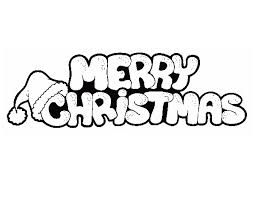 ENGLISH-(WORLD OF LETTERS)Meet the letter Xx (page no-72-73) Meet the letter Yy (page no-74-75)Meet the letter Zz (page no-76-77)RHYMESMATHSI can trace! (page no-68)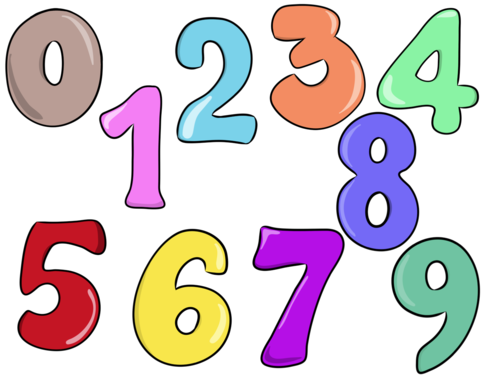 I can match! (page no-69) My activity page (page no-70-71I can draw! (page no-72)EVSMeet the colours(Blue and Red)Fruits.PatternsFestival Christmas (Coloring in Christmas tree)G.K questions1. Who is the  Prime Minister of India?2. What are the different modes of transport?3. When do we celebrate Christmas?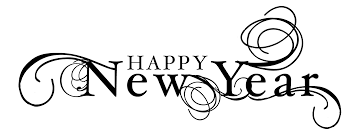 FLOWERS IN MY GARDENFlowers in my garden,Oh what a fun.Thank you rain, thank you sunYellow and red,pink and blue.Pretty as me , lovely as you.I’m just a juicy appleI’m just a juicy appleLying on a treeIf you’re really hungry  Come and pick me.I’m just a rosy appleRed and juicy tooSo come and pick meI’m good for you.UP IN THE BLUE SKYUp in the blue skyWhat do you seeBig birds small birdsLooking at meFlying flyingsha la lala -2Deep in the oceanWhat do you seeBig fish small fishLooking at meSwimming swimmingsha la lala -2Out in the gardenWhat do you seeBig flower small flowerLooking at meBlooming bloomingsha la lala -2ACTIVITIES  Paper folding (Dog)					                   (05.12.19) PPt on Healthy food					                   (13.12.19) Handkerchief  Folding	                                                 (16.12.19) Nature walk						                     (19.12.19) Christmas Celebration                                                          (23.12.19)                                                          (Students will come in red dress and gift exchange activity will be done in the class) Kindly send gift worth rs 20 till date 20.12.2019Please Note:-Saturday December 21,2019Parent Teacher Meeting ,The parent teacher meeting is an important component of the ongoing home-school communication and family involvement We look forward to meet you.Winter Break starts from 25.12.2019  to 07.01.2020 .School will reopen on 08.01.2020.